GULBENES NOVADA PAŠVALDĪBAS DOMES LĒMUMSGulbenēPar Gulbenes novada pašvaldības dalību biedrībā “Vidzemes Tūrisma asociācija”Atbilstoši Gulbenes novada pašvaldības domes 2023.gada 25.maija lēmumam Nr.GND/2023/531 “Par Gulbenes novada pašvaldības dalību biedrībās un nodibinājumos” (protokols Nr. 8; 77.p.) tika nolemts turpināt Gulbenes novada pašvaldības (turpmāk – pašvaldība) dalību biedrībā “Vidzemes Tūrisma asociācija”, reģ. Nr.40008031761 (turpmāk – biedrība), deleģējot pārstāvēt biedrībā pašvaldības intereses Gulbenes novada pašvaldības aģentūras “Gulbenes tūrisma un kultūrvēsturiskā mantojuma centrs” vadītāju.Lai arī līdzšinējā sadarbība ar biedrību ir bijusi veiksmīga, biedrība 2024.gada 11.aprīlī ir nākusi klajā, nosūtot attiecīgu e-pastu (reģistrēts pašvaldībā 2024.gada 11.aprīlī ar Nr.GND/4.2/24/1347-V) ar ierosinājumu - lai nodrošinātu turpmāk efektīvu un veiksmīgu sadarbību, tajā skaitā realizējot noteiktus projektus, ar pašvaldībām, valsts institūcijām, izglītības iestādēm, kuras ir biedrības biedri, biedrība piedāvā precizēt savstarpējās sadarbības formu, tādejādi cita starpā mazinot biedrībai noteiktu administratīvo slogu, proti, pašvaldībai varētu būt nevis biedra statusā, bet tā vietā kļūtu par sadarbības partneri.Ņemot vērā minēto un pamatojoties uz Gulbenes novada pašvaldības domes 2023.gada 21.decembra saistošo noteikumu Nr.24 “Gulbenes novada pašvaldības nolikums” 62.punktu, atbilstoši kuram lēmumu par pašvaldības iestādes dalību biedrībā vai nodibinājumā pieņem dome, atklāti balsojot: ar 14 balsīm "Par" (Ainārs Brezinskis, Anatolijs Savickis, Andis Caunītis, Atis Jencītis, Daumants Dreiškens, Guna Pūcīte, Guna Švika, Gunārs Ciglis, Intars Liepiņš, Ivars Kupčs, Lāsma Gabdulļina, Mudīte Motivāne, Normunds Audzišs, Normunds Mazūrs), "Pret" – nav, "Atturas" – nav, "Nepiedalās" – nav, Gulbenes novada pašvaldības dome NOLEMJ:IZBEIGT Gulbenes novada pašvaldības dalību biedrībā “Vidzemes Tūrisma asociācija”, reģistrācijas Nr.40008031761.UZDOT Gulbenes novada pašvaldības izpilddirektoram organizēt lēmuma izpildi.Gulbenes novada pašvaldības domes priekšsēdētājs					A. Caunītis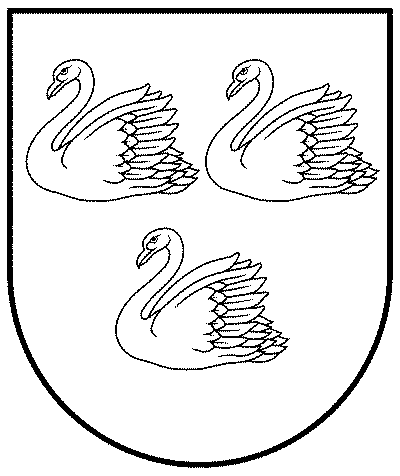 GULBENES NOVADA PAŠVALDĪBAReģ.Nr.90009116327Ābeļu iela 2, Gulbene, Gulbenes nov., LV-4401Tālrunis 64497710, mob.26595362, e-pasts; dome@gulbene.lv, www.gulbene.lv2024.gada 25.aprīlī                                 Nr. GND/2024/224(protokols Nr. 10;  56.p.)